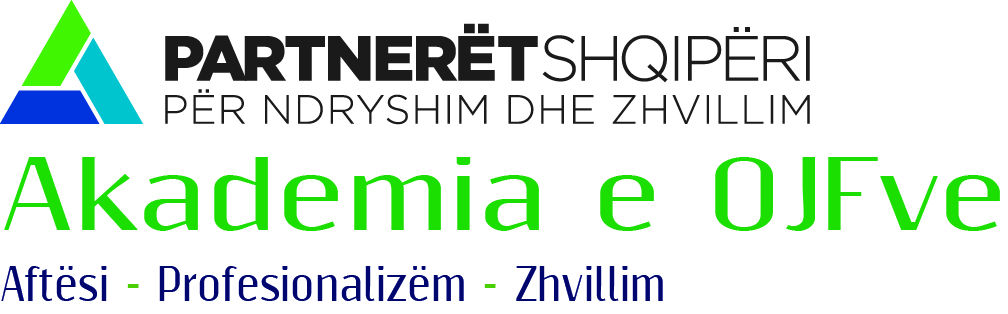 MIRËSEVINI NË AKADEMINË E OJF-ve 2017 - 2018!FORMA E APLIKIMIT I/e  nderuar,Ju falënderojmë për interesin për të ndjekur Akademinë e OJFve! Informacioni i dhënë në këtë formë aplikimi do të na ndihmojë të mësojmë më shumë rreth jush, motivimit dhe pritshmërive tuaja në lidhje me Akademinë.   Përpara se të plotësoni këtë formë, ju lutemi të informoheni rreth përmbajtjes së Akademisë dhe kohëzgjatjes së programit përmes Broshurës ose informacionit në faqen tonë: www.partnersalbania.orgInformacion i PërgjithshëmPyetje përshkruese!      Shënim: Ju lutemi përdorni jo më tepër se 100 fjalë për seksion. Cili është misioni i organizatës suaj, fushat e ndërhyrjes (programet) dhe target grupi të cilit i shërbeni? Cilat do të identifikonit si sfidat tuaja kryesore në drejtimin e organizatës?Cilat janë arsyet që ju motivojnë për të ndjekur Akademinë?Cilat janë pritshmëritë tuaja në lidhje me rezultatet e pjesëmarrjes në Akademi dhe si planifikoni ti vini në zbatim njohuritë e marra?Deklarata e AngazhimitUnë, i/e nënshkruari/a ____________________  përmes kësaj deklarate:Vërtetoj se  gjithë informacioni i paraqitur në këtë formë aplikimi është i vërtetë dhe i saktë!Deklaroj angazhimin tim për të ndjekur të plotë programin e Akademisë, në periudhën shtator 2017 – prill 2018.Bie dakord të kryej pagesën në vlerën prej 14.000 Lek, si tarifë e pjesëmarrjes në Akademi, përpara fillimit të saj.Firma:	_____________________________              Data: _________________________________Ju lutemi dërgoni Formën e Aplikimit (të firmosur) elektronikisht, me postë ose dorazi tekZnj. Jonida Alite, Drejtore e Trainimeve email: jalite@partnersalbania.orgPartnerët Shqipëri për Ndryshim dhe ZhvillimRruga Sulejman Delvina, N.18, H.8, Ap. 12, Njësia Bashkiake 5, 
Kodi Postar 1022, Tiranë, Shqipëri, 
Kutia Postare (PO Box) 2418/1
Tel. Faks: 04 2254881   
Emër / Mbiemër:Emër / Mbiemër:Emër / Mbiemër:Gjinia Femër           Mashkull      Femër           Mashkull      Femër           Mashkull      Femër           Mashkull     DatëlindjaData / Muaji / VitiDatëlindjaData / Muaji / VitiDatëlindjaData / Muaji / VitiEmri i OJF-sëEmri i OJF-sëEmri i OJF-sëEmri i OJF-sëWebpage ose Social Media e OJFsëWebpage ose Social Media e OJFsëWebpage ose Social Media e OJFsëWebpage ose Social Media e OJFsëData e regjistrimit Data e regjistrimit Data e regjistrimit Data e regjistrimit QytetiQytetiQytetiPozicioni juaj në organizatëPozicioni juaj në organizatëPozicioni juaj në organizatëPozicioni juaj në organizatëTelefon celularTelefon celularTelefon celularEmail Email Telefon tjetërTelefon tjetërTelefon tjetërNiveli arsimorNiveli arsimorNiveli arsimorNiveli arsimorNiveli arsimorNiveli arsimorNiveli arsimorNiveli arsimorNiveli arsimorNiveli arsimorNiveli arsimorGradaDiplomë   Master    Doktoraturë GradaDiplomë   Master    Doktoraturë GradaDiplomë   Master    Doktoraturë GradaDiplomë   Master    Doktoraturë GradaDiplomë   Master    Doktoraturë Fusha e StudimitFusha e StudimitFusha e StudimitFusha e StudimitFusha e StudimitFusha e StudimitNiveli i njohurive të Gjuhës AnglezeNiveli i njohurive të Gjuhës AnglezeNiveli i njohurive të Gjuhës AnglezeNiveli i njohurive të Gjuhës AnglezeNiveli i njohurive të Gjuhës AnglezeFillestar (Niveli 1-2)        Mesatar (Niveli 3)            I avancuar (Niveli 4-5 )  Fillestar (Niveli 1-2)        Mesatar (Niveli 3)            I avancuar (Niveli 4-5 )  Fillestar (Niveli 1-2)        Mesatar (Niveli 3)            I avancuar (Niveli 4-5 )  Fillestar (Niveli 1-2)        Mesatar (Niveli 3)            I avancuar (Niveli 4-5 )  Fillestar (Niveli 1-2)        Mesatar (Niveli 3)            I avancuar (Niveli 4-5 )  Fillestar (Niveli 1-2)        Mesatar (Niveli 3)            I avancuar (Niveli 4-5 )  